Five-Year State Plan Goals and ObjectivesFor October 1, 2021 – September 30, 2026The Virginia Board for People with Disabilities’ current goals and objectives are shown below. The types of activities that will be used to achieve each objective are also shown below. Please go to this website for the complete list of goals, objectives, and activities, which is updated annually.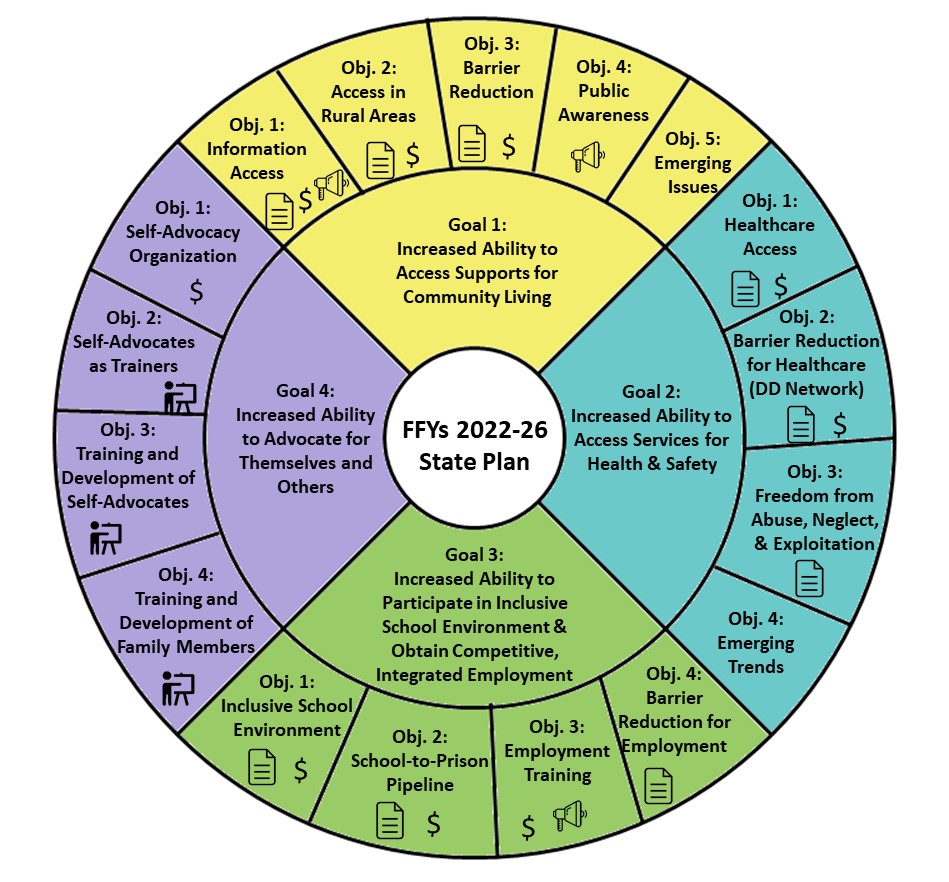 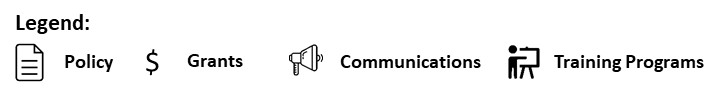 